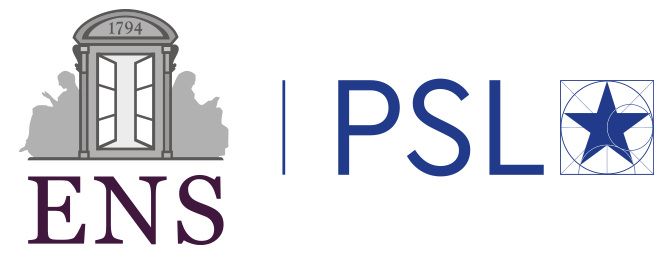 DOSSIER DE CANDIDATUREADMISSION EN 2ème ANNÉE AU DÉPARTEMENT DE BIOLOGIE DE L’ENS DANS LE CADRE DU DOUBLE DIPLÔME ENS-AGROPARISTECH2021/2023Nom :      Prénom :      COMPOSITION DU DOSSIER DE CANDIDATURE Fiche d’inscription à compléter Photo d’identité Lettre de motivation Curriculum vitae Copie des diplômes obtenus Relevés de notes obtenues dans l’établissement d’origine Lettre(s) de recommandation de maître(s) de stage (optionnel)Date des inscriptions :Le dossier doit être remis à la Direction des études d’AgroParisTech sous la forme d'un unique document PDF regroupant toutes les pièces demandées. La Direction des études d’AgroParisTech transmettra les dossiers qu'elle aura retenus au Département de Biologie de l’ENS avant le 23 avril 2021. Les entretien à l’ENS auront lieu en mai 2021.Le dossier de candidature sera examiné en accordant une importance toute particulière à la lettre de motivation, laquelle devra décrire clairement les objectifs, les attentes et les perspectives de carrière du candidat. La ou les expériences de stage(s) de laboratoire attestée(s) par une recommandation de l'encadrant, constituera(ont) un élément favorable supplémentaire. Après examen du dossier, les candidats retenus seront convoqués pour un entretien de vingt-cinq minutes qui consistera en une discussion avec le jury sur le parcours et les motivations des candidats.FICHE D’INSCRIPTION 2018ADMISSION EN 2ÈME ANNÉE DE L’ENS (DOUBLE DIPLÔME ENS-AGROPARISTECH)ÉTAT CIVILNom :     Prénom :      Sexe : 		 Masculin	 FémininDate de naissance :      Lieu de naissance et département :      Nationalité :      Adresse :      Code postal :      Ville :      Téléphone :      Email :      Cursus scolaire et universitaire :Bac (année,  spécialité, note, mention) : Parcours post-Bac : Niveau en langue (cocher les cases correspondantes) :Stages suivis :Modules de filière, spécialité ou optionnels suivis au cours de la scolarité à AgroParisTech :Cours de M1 envisagés à l’ENS :Parours et cours de M2 envisagés à l’ENS :AnnéeÉtablissementDiplômeMoyenneMention2020/20212019/20202018/20192017/20182016/2017Préciser la langue :BilingueCourantBon niveauNotionsRésultats obtenus aux tests de langue, séjours linguistiques etc.AnglaisDates du stageÉquipe et organisme d’accueilSujet du stageIntituléVol.horaire totalECTSNote obtenueVisa de la direction des études AgroParisTechDate et signature du candidat